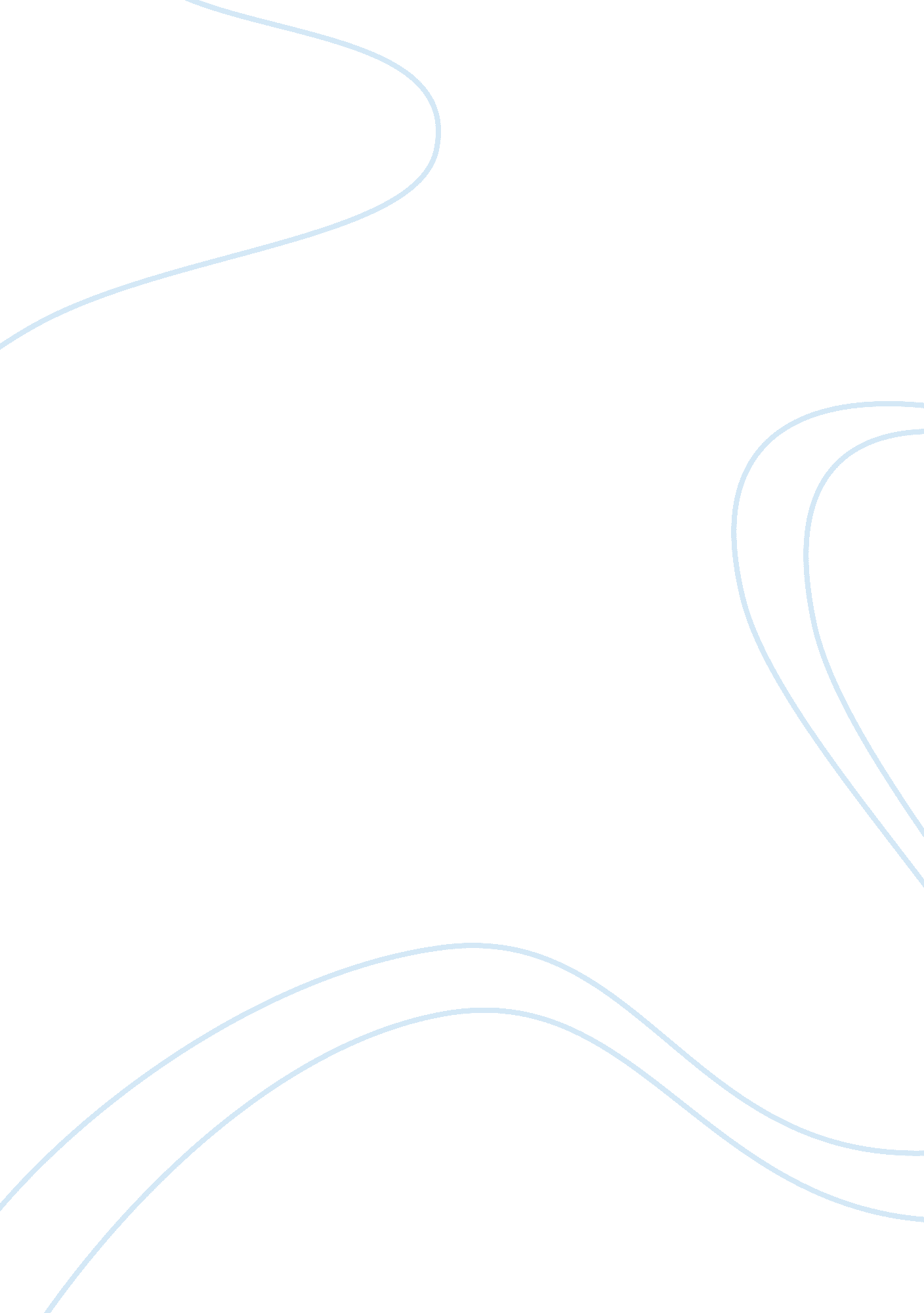 Forum on executive branchHistory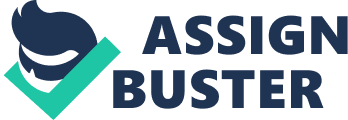 Andrew Jackson’s Seventh Annual Message Andrew Jackson’s Seventh Annual Message Andrew Jackson’s seventh annual message to the congress portrays his uncompromising and strong opinionated personality which is clearly reflected in this speech. The most significant thing to notice is that President Jackson makes no direct reference to the Indian Removal in this particular speech; however, the reference is implicitly made only when he talks about the sale of public lands most of which are Indian territories. He seems to defend the Indian Removal act by listing the advantages to the Americans as well as Native Americans. The use of language makes his policies sound voluntary and convinces the listener that they certainly will allow for peaceful movement. 
The timely and intelligent use of words expressing his concern towards the Americans and aboriginal people also plays a vital role in convincing the people with his rationale. For instance, while discussing Indian removal obliquely, the use of terms " physical comforts" and " moral improvements of the Indians" in context of the resources that will be provided to Indian after their removal simply convey that the President aims to preserve the security and wellbeing of the United States of the America. 
Moreover, at the very outset of his speech, he mentions the absence of danger from external foes due to the unexampled growth and prosperity of the country during his reign. This way, he successfully manages to grapple the attention of the people from the very start. In short, it is pertinent to say that his attempt to make his policies sound practically acceptable through the use of appropriate words and logical arguments is responsible for making this particular speech stand apart from others. 